schriftelijke vraagnr. 1579van karin brouwersdatum: 20 september 2016aan ben weytsvlaams minister van mobiliteit, openbare werken, vlaamse rand, toerisme en dierenwelzijnN2/Rennessingel Leuven  -  VerkeersveiligheidOp 18 september plaatsten de 'ouders van verongelukte kinderen' een SAVE-bord op de oprit vanop de N2 komende van de richting Brussel naar de R23, Rennessingel, ter hoogte van het Lemmensinstituut in Leuven. Een SAVE-bord bevat een dubbele boodschap. Eerst en vooral is het een signaal van solidariteit van de leden met de familie. Maar het is eveneens een sensibiliserings- en preventie-instrument aangezien het bestuurders aanspoort veilig te rijden door hen erop te wijzen dat op die plek een kind of jongere het leven liet.Op die plek verongelukte een jonge student in 2012 en in maart 2016 nog een vrouw. De fietsers op de R23 worden er geraakt door wagens die snel proberen in te voegen op de Rennessingel. De zichtbaarheid is niet ideaal vanuit de wagen en er is een snelheidsregime van 70 km per uur.Bijkomend komen er ook veel voetgangers vanuit het UZ Gasthuisberg en het Lemmensinstituut via de Lemmensberg terecht op de oprit, waar ze zonder bescherming van een zebrapad oversteken naar een korte voetgangersverbinding naar de N2. Een definitieve veilige herinrichting van dit zwarte punt laat al te lang op zich wachten. Maar ook kleinere voorlopige maatregelen zoals paaltjes om het fietspad beter te scheiden, een zebrapad of een drempel ter hoogte van de Lemmensberg, of een eenvoudig bord 'Opgelet fietsers' of een stopbord of een knipperlicht bleven uit.Is er een herinrichting gepland van de hierboven beschreven levensgevaarlijke situatie? Zo ja, wanneer wordt die uitgevoerd en wat zal er concreet worden gedaan? Zo neen, waarom niet?Welke voorlopige maatregelen zal het Agentschap Wegen en Verkeer (AWV) in de tussentijd nemen om de zwakke weggebruikers op dit punt beter te beschermen? Wat is de timing en de planning?Worden er nog andere punten op de R23 verkeersveiliger ingericht? Zo ja, welke, met welke maatregelen en wanneer? Zijn er plannen om het snelheidsregime op de R23 aan te passen?Hoeveel SAVE-borden werden er op de Vlaamse gewestwegen reeds geplaatst en op hoeveel van die punten werd er geïnvesteerd in een verkeersveiligere aanleg? Voor hoeveel van deze punten zijn er plannen om te investeren en wat zal er concreet tegen wanneer worden aangepast?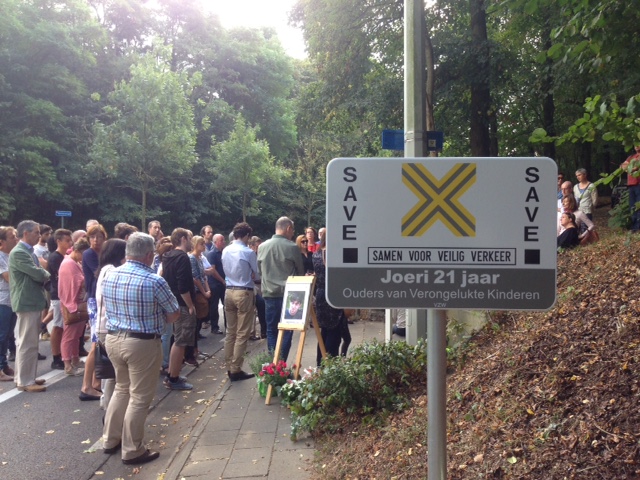 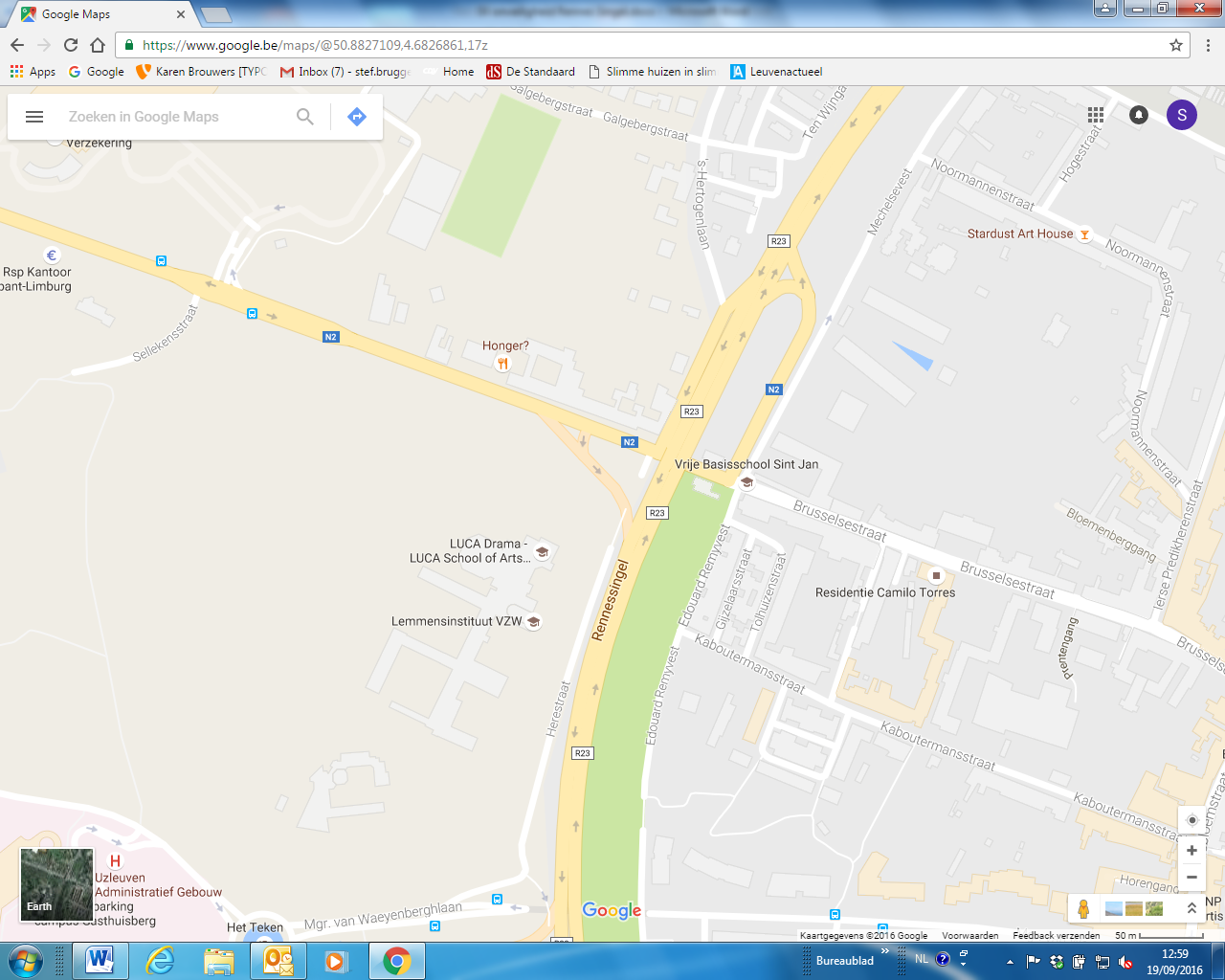 